Committee Annual Report 2020-2021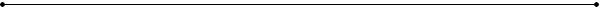 Committee Name:	Bylaws CommitteeChair:	Tricia O’Neil (Liberal Arts)Members:	Kristy Beach (President), Teresa McCurry (Library/Parliamentarian), Jeremy Smelser (Informatics & Technology), Cheryl Avery (Obstetrics & Gynecology)Action Items:Action Items to be carried over to 2021-2022:Suggested new action items for 2021-2022:Please attach any completed documents or recommendations made by your committee during this report year. Report due:  	June 30, 2021Submit to:	Heather Staggs at hstaggs@iupui.edu Action Item(s)StatusUpdated IUPUI Staff Council Bylaws to reflect current university branding standardsComplete, Staff Council voted in favor of changes on 4/21/21Updated the IUPUI Staff Council Bylaws to make the Executive Committee, Membership Committee, and Bylaws Committee into standing committees of the IUPUI Staff CouncilComplete, Staff Council voted in favor of changes on 4/21/21All other committee (outside of the Executive Committee, Membership Committee, and Bylaws Committee) are considered operational committees of the IUPU Staff Council and were moved to a Bylaws Addendum, which can be updated by Staff Council leadership as needed to reflect the current state of committees and their work/focus.Complete, Staff Council voted in favor of changes on 5/19/21All committees (operational and standing) will complete an annual report for the Executive Committee’s use in reporting on the IUPUI Staff Council’s annual activities.Complete, Staff Council voted in favor of changes on 5/19/21Made areas of suggestions on where the next Bylaws Committee mat want to begin looking at making changes5/25/21-6/30/21Action Item(s)StatusUpdating IUPUI Staff Council website with newly updated Bylaws, as of 5/19/21Updated Bylaws sent to Lisa Elko and Heather  Staggs for use in updating the IUPUI Staff Council website on 7/9/21.Take a look at the suggested areas of changes that the Bylaws Committee of 2020-2021 made After the Committee updates that were accomplished during the 2020-2021 IUPUI Staff Council year, the Bylaws Committee began making suggestions of additional areas of the Bylaws that needed updating from 5/25-6/30 within the Bylaws Teams environment. Please see the “2021-2022 Bylaws Committee” folder in the Bylaws Committee Teams environment to look at the suggested changes/areas of change made by the 2020-2021 Bylaws Committee.Action Item(s)StatusContinue to review and revise the IUPUI Staff Council Bylaws until all sections are updated/up-to-date.The IUPUI Staff Council Mission (Article I, Sections A and B) and Meeting Attendance (Article III; Section H.1.b and Article III; Section H.1.c) was addressed during the 2019-2020 Staff Council year. Committees (standing and operational; Article V, Sections A and B and Addendum: Operational Committees) and updating the look of the Bylaws to conform with current university branding standards was addressed during the 2020-2021 Staff Council Year.